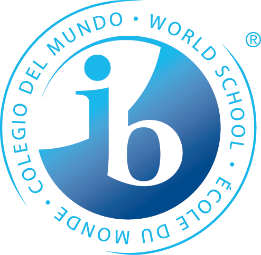 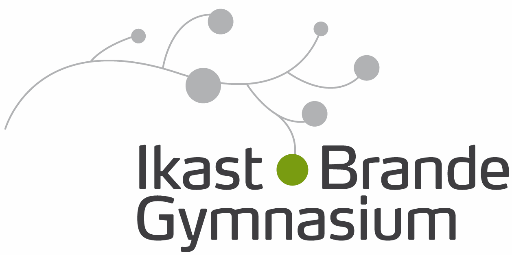 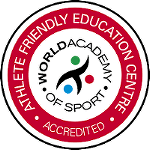 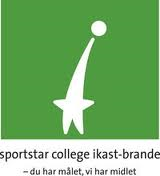 Student Residence – Application Form 2022 – 2023STUDENT PARENTS/GUARDIANS TYPES OF ROOMSBANK DETAILSDate: ______________	Applicant´s / Guardian´s signature: _________________________________________ Surname: Surname: Surname: Surname: Cpr.no. (date of birth) Cpr.no. (date of birth) Cpr.no. (date of birth) First name(s):First name(s):First name(s):First name(s):Nationality:Sex: FemaleMaleStreet:Street:Street:Street:Street:Street:Street:Postal code, city, country:Postal code, city, country:Postal code, city, country:Postal code, city, country:Postal code, city, country:Postal code, city, country:Postal code, city, country:Phone:Phone:Phone:Phone:E-mail: E-mail: E-mail: Please indicate your programme of study:Please indicate your programme of study:Please indicate your programme of study:Please indicate your programme of study:Please indicate your sport: (If IB-Sport student) Please indicate your sport: (If IB-Sport student) Please indicate your sport: (If IB-Sport student) IB-SportIBSTXHFSurname: Cpr.no. (date of birth) Cpr.no. (date of birth) Cpr.no. (date of birth) First name(s):Nationality:Sex: FemaleMaleStreet:Street:Street:Street:Postal code, city, country:Postal code, city, country:Postal code, city, country:Postal code, city, country:Phone:E-mail: E-mail: E-mail: Types of roomsRegistrations fee* Rent per month (All inclusive) Please indicate preference of room:Sports student double room  5.500,- DKK4.500,- DKKSports student single room5.500,- DKK5.700,- DKKNon-sports student double room  5.500,- DKK4.500,- DKKNon-sports student single room  5.500,- DKK5.700,- DKKBank: 
Nordea Bank, IkastAccount number: 
2760-4377 821 624IBAN:
DK182000 4377 821 624SWIFT:
NDEADKKK*50% of the Registrations fee must be payed along with this application. Last 50% must be payed when the application is approved. If the student does not start at school in august there will be no refund of the registrations fee. *50% of the Registrations fee must be payed along with this application. Last 50% must be payed when the application is approved. If the student does not start at school in august there will be no refund of the registrations fee. *50% of the Registrations fee must be payed along with this application. Last 50% must be payed when the application is approved. If the student does not start at school in august there will be no refund of the registrations fee. *50% of the Registrations fee must be payed along with this application. Last 50% must be payed when the application is approved. If the student does not start at school in august there will be no refund of the registrations fee. 